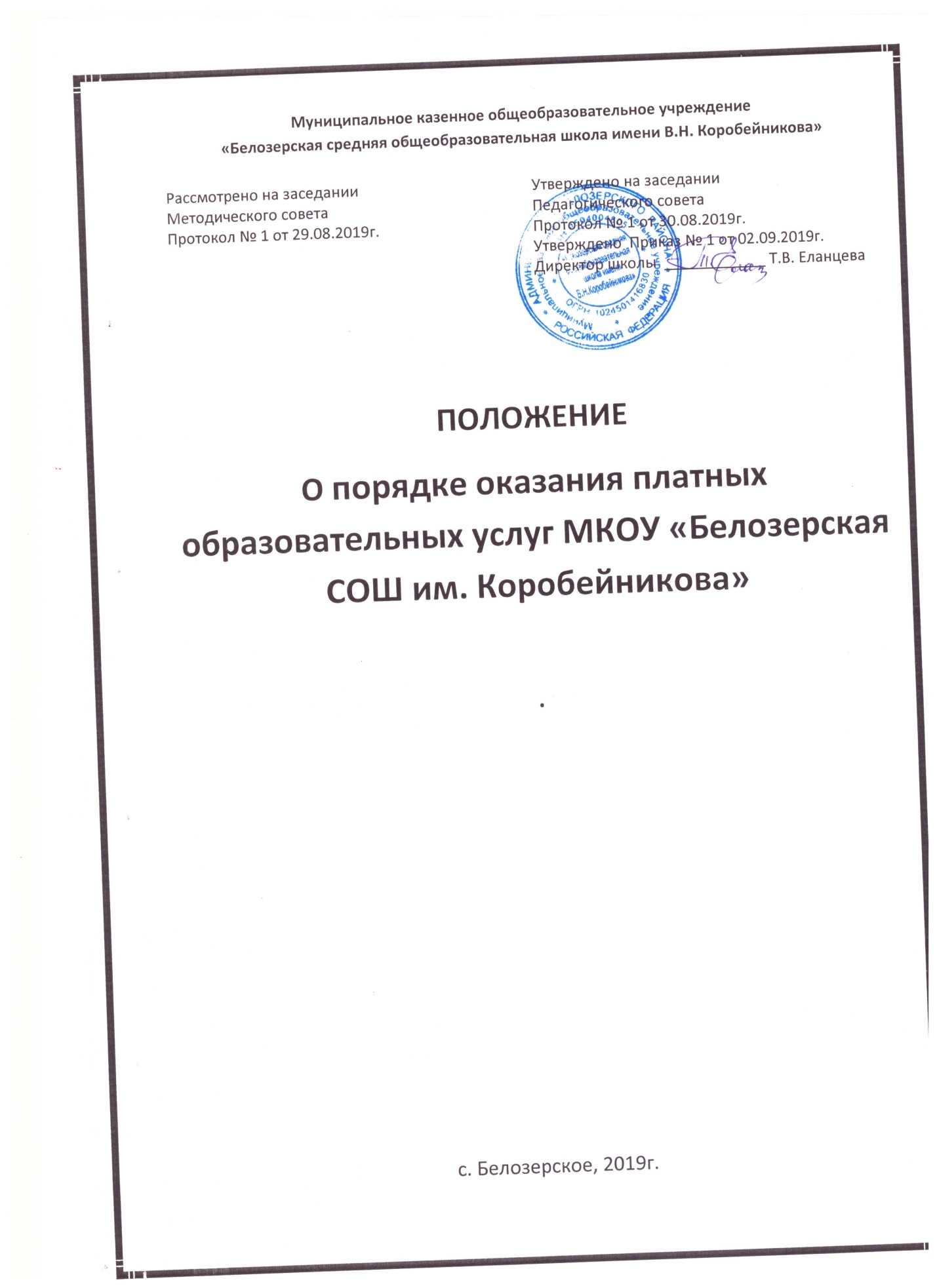 ПОЛОЖЕНИЕо порядке оказания платных образовательных услуг МКОУ «Белозерская СОШ им. Коробейникова» 1. Общие положения. Настоящее Положение о порядке оказания платных образовательных услуг (далее – Положение) разработано в соответствии:  Гражданским кодексом Российской Федерации (часть вторая) от 26.01.1996 № 14-ФЗ;  Федеральным законом от 29.12.2012 № 273-ФЗ «Об образовании в Российской Федерации»;  Федеральным законом от 12.01.1996 № 7-ФЗ «О некоммерческих организациях»;  Закон РФ от 07.02.1992 № 2300-1 «О защите прав потребителей»;  Правилами оказания платных образовательных услуг, утв. Постановлением Правительства Российской Федерации от 15.08.2013 № 706;  Постановлением Правительства РФ от 10.07.2013 № 582 «Об утверждении Правил размещения на официальном сайте образовательной организации в информационно-телекоммуникационной сети "Интернет" и обновления информации об образовательной организации»;   Порядком организации и осуществления образовательной деятельности по дополнительным общеобразовательным программам, утв. Приказом Минпросвещения России от 09.11.2018 № 196;  Приказом Минобрнауки России от 25.10.2013 № 1185 «Об утверждении примерной формы договора об образовании на обучение по дополнительным образовательным программам»;  Уставом МКОУ «Белозерская СОШ им. Коробейникова» 1.2. Настоящее Положение устанавливает порядок и условия оказания платных образовательных МКОУ «Белозерская СОШ им. Коробейникова» (далее по тексту – Школа или Исполнитель), регламентирует образовательные отношения между школой и обучающимися и (или) их родителями (законными представителями) при оказании платных образовательных услуг, оформление возникновения, приостановления и прекращения этих отношений. 1.3. Настоящее Положение обязательно для исполнения всеми обучающимися школы, их родителями (законными представителями), иными лицами, заказывающими платные образовательные услуги, работниками школы. 1.4. Текст настоящего Положения размещается на официальном сайте школы в сети Интернет: Bssh.ucoz.ru2. Основные понятия, используемые в настоящем Положении 2.1. Для целей настоящего Положения применяются следующие основные понятия:  платные образовательные услуги – осуществление образовательной деятельности по заданиям и за счет средств физических и (или) юридических лиц по договорам об образовании, заключаемым при приеме на обучение (далее - договор);  заказчик – физическое и (или) юридическое лицо, имеющее намерение заказать либо заказывающее платные образовательные услуги для себя или иных лиц на основании договора.  исполнитель – МКОУ «Белозерская СОШ им. Коробейникова». обучающийся – физическое лицо, осваивающее образовательную программу;  потребитель – физическое лицо, получающее платную образовательную услугу;3. Правовое регулирование отношений 3.1. Отношения, возникающие между школой и обучающимися и (или) их родителями (законными представителями), заказчиками при оказании платных образовательных услуг, регулируются Конституцией Российской Федерации, Гражданским кодексом Российской Федерации, Законом Российской Федерации «О защите прав потребителей», Федеральным законом от 29 декабря 2012 г. N 273-ФЗ "Об образовании в Российской Федерации", Правилами оказания платных образовательных услуг, утвержденными постановлением Правительства Российской Федерации от 15 августа 2013г № 706, а также другими федеральными законами, иными нормативными правовыми актами Российской Федерации, Уставом школы, настоящим Положением и иными локальными нормативными актами школы, содержащими нормы, регулирующие возникающие при оказании платных образовательных услуг отношения, договором об образовании, заключаемым при приеме на обучение. 3.2. Нормы, регулирующие отношения, возникающие между школой и обучающимися и (или) их родителями (законными представителями), заказчиками при оказании платных образовательных услуг и содержащиеся в настоящем Положении и иных локальных нормативных актах школы, договоре об образовании, должны соответствовать установленным действующим законодательством требованиям. В случае несоответствия норм, регулирующих отношения при оказании платных образовательных услуг и содержащихся в локальных нормативных актах школы, договоре об образовании, применяются нормы действующего законодательства. 4. Платные образовательные услуги 4.1. Школа осуществляет образовательную деятельность в соответствии с предметом, целями и перечнем видов деятельности, определенными Уставом школы. В Уставе содержится исчерпывающий перечень видов деятельности, осуществляемых школой. 4.2. Школа в соответствии с Уставом вправе осуществлять образовательную деятельность по образовательным программам, перечень которых зафиксирован в приложении к лицензии на осуществление образовательной деятельности школы. 4.3. Платные образовательные услуги представляют собой осуществление школой предусмотренной Уставом образовательной деятельности по заданиям и за счет средств физических и (или) юридических лиц по договорам об образовании, заключаемым при приеме на обучение (далее – договор об оказании платных образовательных услуг или договор). 4.4. Школа вправе осуществлять за счет средств физических и (или) юридических лиц образовательную деятельность, не предусмотренную установленным государственным или муниципальным заданием либо соглашением о предоставлении субсидии на возмещение затрат, на одинаковых правах и оказании одних и тех же услуг условиях. 4.5. Платные образовательные услуги предоставляются школой с целью всестороннего удовлетворения образовательных потребностей граждан: 4.5.1.Целью предоставления платных образовательных услуг является:       * формирование предпосылок учебной деятельности, обеспечивающих успешную адаптацию к   школе, и достижение уровня развития, необходимого для успешного освоения основных образовательных программ начального общего образования с учётом индивидуальных особенностей развития каждого ребёнка.  более полное удовлетворение запросов жителей в сфере образования, на основе расширения спектра образовательных услуг;  формирование и развитие творческих способностей обучающихся, удовлетворение их индивидуальных потребностей в интеллектуальном, нравственном и физическом совершенствовании, формирование культуры здорового и безопасного образа жизни, укрепление здоровья, а также организация их свободного времени;   обеспечение всестороннего развития и формирование личности ребѐнка;  реализация права каждого ребенка на качественное и доступное образование, обеспечивающее равные стартовые условия для полноценного физического и психического развития детей как основы их успешного обучения в школе;  улучшение качества личностно-ориентированной образовательной среды, положительно влияющей на физическое, психическое и нравственное благополучие обучающихся.4.5.2. Основные задачи оказания платных образовательных услуг:  создание соответствующих условий для комфортной адаптации детей в переходный период подготовки к учебной деятельности.  создание максимально возможных благоприятных условий, обеспечивающих умственное, духовное, физическое и эстетическое развитие обучающихся;  повышение мотивации обучающихся к учебной деятельности;4.6. Школа самостоятельно в соответствии с Уставом определяет возможность оказания платных образовательных услуг в зависимости от материальной базы, численного состава и квалификации персонала, спроса на услугу и других обстоятельств. 4.7. Школа самостоятельно формирует и утверждает перечень платных образовательных услуг. В соответствии с имеющимися условиями и с учетом запросов и потребностей населения, школа определяет контингент обучающихся, разрабатывает и утверждает дополнительные общеобразовательные программы, учебный рабочий план, расписание занятий, стоимость оказываемых услуг, образец заключаемого с обучающимися и (или) их родителями (законными представителями), заказчиками договора об оказании платных образовательных услуг, иные условия оказания платных образовательных услуг. 4.8. Отказ обучающегося и (или) родителей (законных представителей) несовершеннолетнего обучающегося от предлагаемых школой платных образовательных услуг не может быть причиной изменения объема и условий уже предоставляемых обучающемуся школой образовательных услуг. 4.9. Платные образовательные услуги не могут быть оказаны школой вместо образовательной деятельности, финансовое обеспечение которой осуществляется за счет бюджетных ассигнований. Средства, полученные школой, при оказании таких платных образовательных услуг, возвращаются оплатившим эти услуги лицам. 4.10. На основании лицензии на право ведения образовательной деятельности регистрационный номер 1092 от 28.04.2016, выданной Департаментом образования и науки Курганской области бессрочно, и свидетельства о государственной аккредитации номер 378 от 28.05 2016года до 25.05.2026, платные образовательные услуги предоставляются обучающимся в помещениях школы, расположенных по адресу: Курганская область, Белозерский район, село Белозерское, Улица К. Маркса, дом 36 .5.Стоимость платных образовательных услуг, порядок оплаты, льготы отдельным категориям по оплате образовательных услуг5.1. Школа самостоятельно утверждает размер платы на оказываемые платные образовательные услуги, за исключением случаев, установленных законодательством Российской Федерации и города Москвы. 5.2. Стоимость обучения, по каждой дополнительной общеобразовательной программе, определяется на основе расчета экономически обоснованных затрат материальных и трудовых ресурсов и прибыли, обеспечивающей финансирование других обоснованных затрат и налогов, а так же исходя из расчетной стоимости ученика/часа за данную образовательную услугу. 5.3. Стоимость обучения, по каждой дополнительной общеобразовательной программе определяется на основании: - установленных нормативными правовыми актами Российской Федерации и органов исполнительной власти Курганской области (тарифов) на соответствующие платные услуги (работы) по видам деятельности учреждения (при наличии таких нормативных правовых актов); - размера расчѐтных и расчѐтно-нормативных затрат на оказание учреждением платных услуг, а также размера расчѐтных и расчѐтно-нормативных затрат на содержание имущества учреждения с учетом: - анализа фактических затрат учреждения на оказание платных услуг в предшествующие периоды; - прогнозной информации о динамике изменения уровня цен (тарифов) в составе затрат на оказание учреждением платных услуг, включая регулируемые государством цены (тарифы) на товары, работы, услуги субъектов естественных монополий; - анализа существующего и прогнозируемого объема рыночных предложений на аналогичные услуги и уровня цен (тарифов) на них; - анализа существующего и прогнозируемого объема спроса на аналогичные услуги. 5.4. Цена на платную услугу в расчете на единицу оказания платной услуги не может быть ниже величины финансового обеспечения таких же услуг в расчете на единицу оказания государственной услуги, выполняемых в рамках государственного задания.5.5. Стоимость обучения, по каждой дополнительной общеобразовательной программе устанавливается на основании расчѐта, включающего в себя: а) оплату труда сотрудников школы, задействованных в системе платных образовательных услуг, с учѐтом их квалификации; б) затраты на коммунальные услуги; в) затраты на развитие материально-технической базы школы; г) прочие расходы. Методика расчета стоимости платных образовательных услуг, на основании которой определяется стоимость обучения, по каждой дополнительной общеобразовательной программе, может быть оформлена отдельным локальным актом, утвержденным директором школы. 5.6. Доход от оказания платных образовательных услуг используется школой в соответствии с уставными целями. 5.7. Школа вправе устанавливать льготы по оплате стоимости платных образовательных услуг для отдельных категорий граждан и размеры скидок со стоимости платных образовательных услуг. 5.8. Стоимость обучения, по каждой дополнительной общеобразовательной программе, основания и порядок снижения стоимости платных образовательных услуг утверждаются руководителем школы или уполномоченным им лицом по согласованию с советом школы и доводятся до сведения заказчика и (или) обучающегося. 5.9. Предоставление льгот носит заявительный характер. Для получения льготы по оплате образовательной услуги заказчик образовательной услуги предоставляет лицу, ответственному за организацию платных образовательных услуг, копии документов, подтверждающих основания для получения льготы. Перечень документов, подтверждающих основания для получения льготы определяется в соответствии с законодательством Российской Федерации утверждается приказом руководителя Учреждения. 5.10. Учреждение имеет право проверить достоверность сведений и документов, дающих право заказчику на получение льготы по оплате стоимости платных образовательных услуг путем предоставления оригиналов документов для ознакомления и (или) использования государственных информационных систем.5.11. При наличии у обучающегося оснований для получения нескольких льгот, применяется льгота, снижающая стоимость образовательной услуги в наибольшем объеме. 5.12. В случае предоставления документов, дающих право на получение льготы по оплате стоимости платных образовательных услуг после заключения договора, право на указанную льготу возникает у заказчика с даты предоставления документов, дающих право на льготу. К договору об образовании заключается дополнительное соглашение. Перерасчет стоимости образовательной услуги в указанном случае осуществляется с момента предоставления указанных документов. 5.13. Учреждение вправе аннулировать право на льготу по оплате стоимости платных образовательных услуг и взыскать с заказчика полную стоимость платной образовательной услуги в случае установления факта предоставления подложных документов. Аннулирование права на льготу осуществляется на основании приказа руководителя Учреждения. 5.14. В соответствии с п. 5.8. настоящего Положения школа снижает стоимость платных образовательных услуг по договору для следующих категорий, обучающихся с оплатой предоставляемых услуг в размере от их общей стоимости: - дети-сироты и дети– 100%- дети-инвалиды – 100%- дети из многодетных семей – 20% - дети родителей-инвалидов I и II группы-20%.5.15. Школа вправе произвести перерасчет и зачесть стоимость не оказанных Заказчику образовательных услуг в счет платежа за следующий месяц, в случае если образовательные услуги не были оказаны Заказчику по причине болезни или санаторно-курортного лечения Обучающегося продолжительностью более 30 дней подряд в течение календарного месяца, при условии подтверждения документами установленного образца.6. Перечень предоставляемых школой платных образовательных услуг и порядок их предоставления. 6.1. В школе на платной основе организуется обучение по дополнительной общеобразовательной общеразвивающей программе «Подготовка детей к школе» в соответствии с раздела 6 п.123 Устава МКОУ «Белозерская СОШ им. Коробейникова». Указанная группа осуществляет свою деятельность в период с февраля  по май. 6.2. Для осуществления организационно-педагогической деятельности привлекаются квалифицированные педагоги, а по мере необходимости – другие сотрудники и специалисты школы. 6.3. Учебные занятия и воспитательные мероприятия в группе платных образовательных услуг организуются и проводятся в групповой в учебных помещениях е совпадающее с основным расписанием учебных занятий. 6.4. Занятия в группе на платной основе проводятся в строгом соответствии с утверждѐнной директором школы программой, учебным планом и графиком (расписаниями) учебных занятий (за исключением установленных государством выходных и праздничных дней, официально объявленных дней карантина, форсмажорных обстоятельств), требований санитарных норм и правил, норм по охране труда, методических рекомендаций. 6.5. В исключительных случаях время занятий может изменяться в связи с производственной необходимостью на основании приказа директора школы. 7. Порядок комплектования групп системы дополнительных платных образовательных услуг, прием на обучение 7.1. К освоению дополнительных общеобразовательных программ допускаются дети 6-7 –летнего возраста.7.2. В группы системы платных образовательных услуг по заявлениям родителей (законных представителей) принимаются дети, не имеющие медицинских противопоказаний. 7.3. Комплектование групп системы платных образовательных услуг проводится с 1февраля по текущего года на основании заключенных договоров об оказании платных образовательных услуг. Предварительное формирование групп системы платных образовательных услуг с учѐтом пожеланий родителей (законных представителей) осуществляет ответственное лицо, уполномоченное заключать договора на предоставление платных образовательных услуг. 7.4. Наполняемость групп системы платных образовательных услуг в зависимости от количества поданных заявлений, специфики организации занятий, материальных возможностей, требований санитарных норм и правил. 7.5. Если надлежащее исполнение обязательства по оказанию платных образовательных услуг стало невозможным вследствие отсутствия учащихся в группе, то это является основанием для закрытия учебной группы .7.6. При количественном изменении обучающихся в детском объединении при индивидуальной форме занятий, как в большую, так и в меньшую сторону является 8 основанием для изменения педагогической нагрузки педагога, что ведет к изменению договора с работником, осуществляющим образовательную деятельность. 7.7. Прием на обучение в группы по подготовке детей к школе за счет средств физических и (или) юридических лиц осуществляется на основании приказа директора школы или уполномоченного им лица о приеме лица на обучение за счет средств физических и (или) юридических лиц. Приказом директора школы по представлению лиц, ответственных за формирование соответствующих групп, утверждается количественный и списочный состав групп системы платных образовательных услуг. 7.8. Права и обязанности обучающегося, предусмотренные законодательством об образовании, Правилами внутреннего распорядка обучающихся и иными локальными нормативными актами школы, возникают у лица, принятого на обучение, с даты, указанной в приказе о приеме лица на обучение. 7.9. Изданию приказа о приеме лица на обучение предшествует заключение договора об оказании платных образовательных услуг. 8. Порядок заключения договора об оказании платных образовательных услуг 8.1. Школа до заключения договора и в период его действия предоставляет заказчику достоверную информацию о себе и об оказываемых платных образовательных услугах, обеспечивающую возможность их правильного выбора. 8.2. Школа обязана ознакомить поступающего и (или) его родителей (законных представителей) со своим уставом, с лицензией на осуществление образовательной деятельности, со свидетельством о государственной аккредитации, с дополнительными общеобразовательными программами и другими документами, регламентирующими организацию и осуществление образовательной деятельности, права и обязанности обучающихся. 8.3. Школа обязана довести до заказчика информацию, содержащую сведения о предоставлении платных образовательных услуг в порядке и объеме, которые предусмотрены Законом Российской Федерации "О защите прав потребителей" и Федеральным законом "Об образовании в Российской Федерации". 8.4. Информация, указанная в п.7.1.-п.7.3., предоставляется школой в месте фактического осуществления образовательной деятельности.8.5. Настоящее Положение, в том числе образец договора об оказании платных образовательных услуг, документ об утверждении стоимости обучения по каждой образовательной программе, локальные нормативные акты по основным вопросам организации и осуществления образовательной деятельности, а также иная информация в соответствии с требованиями Федерального закона «Об образовании в Российской Федерации» размещаются школой в открытом доступе на официальном сайте в сети «Интернет». Школа обеспечивает обновление информации и документов, содержащихся на официальном сайте школы в сети «Интернет», в течение десяти рабочих дней со дня их создания, получения или внесения в них соответствующих изменений. 8.6. Договор об оказании платных образовательных услуг заключается между исполнителем и заказчиком в простой письменной форме и должен содержать следующие сведения: а) полное наименование и фирменное наименование (при наличии) исполнителя - юридического лица; фамилия, имя, отчество (при наличии) исполнителя - индивидуального предпринимателя; б) место нахождения или место жительства исполнителя; в) наименование или фамилия, имя, отчество (при наличии) заказчика, телефон заказчика; г) место нахождения или место жительства заказчика; д) фамилия, имя, отчество (при наличии) представителя исполнителя и (или) заказчика, реквизиты документа, удостоверяющего полномочия представителя исполнителя и (или) заказчика;е) фамилия, имя, отчество (при наличии) обучающегося, его место жительства, телефон (указывается в случае оказания платных образовательных услуг в пользу обучающегося, не являющегося заказчиком по договору); ж) права, обязанности и ответственность исполнителя, заказчика и обучающегося; з) полная стоимость образовательных услуг, порядок их оплаты; и) сведения о лицензии на осуществление образовательной деятельности (наименование лицензирующего органа, номер и дата регистрации лицензии); к) вид, уровень и (или) направленность образовательной программы (часть образовательной программы определенного уровня, вида и (или) направленности); л) форма обучения; м) сроки освоения образовательной программы (продолжительность обучения); н) вид документа (при наличии), выдаваемого обучающемуся, после успешного освоения им соответствующей дополнительной общеобразовательной программы (части дополнительной общеобразовательной программы); о) порядок изменения и расторжения договора; п) другие необходимые сведения, связанные со спецификой оказываемых платных образовательных услуг. 8.7. Договор составляется в двух экземплярах, один из которых находится у исполнителя, другой - у заказчика. 8.8. Сведения, указанные в договоре, должны соответствовать информации, размещенной на официальном сайте исполнителя в информационно-телекоммуникационной сети "Интернет" на дату заключения договора. 8.9. Для заключения договора заказчику (физическому лицу) необходимо представить: - паспорт заказчика, - свидетельство о рождении (или паспорт) обучающегося. 8.10. Исполнитель: - заключает договор при наличии возможности оказать услугу, запрашиваемую заказчиком; - не вправе оказывать предпочтение одному заказчику перед другим в отношении заключения договора, кроме случаев, предусмотренных законом и иными нормативными правовыми актами. 8.11. Основаниями для отказа в заключение договора об оказании платных образовательных услуг и приема в школу являются: - отсутствие мест в детском объединении; - несоответствие обучающегося условиям приема, обусловленным спецификой реализуемой программы (наличие у обучающегося медицинских противопоказаний и т.п.); - не предоставление заказчиком документов и сведений, необходимых для заключения договора. 8.12. Школа вправе отказать в заключении нового договора с тем лицом, с которым договор ранее был расторгнут по основаниям, предусмотренным п. 11.6 настоящего Положения. 9. Исполнение договора об оказании платных образовательных услуг 9.1. Исполнитель обязан обеспечить заказчику оказание платных образовательных услуг в полном объеме в соответствии с дополнительной общеобразовательной программой (частью общеобразовательной программы) и условиями договора. 9.2. Заказчик обязан оплатить стоимость образовательных услуг в порядке и в сроки, указанные в договоре, исполнять иные предусмотренные договором обязанности. Если иное не предусмотрено договором, оплата образовательных услуг производится заказчиком по безналичному расчѐту через отделение банка по реквизитам школы, указанным в договоре об оказании платных образовательных услуг . Оплата производится  еженедельно, не позднее даты следующего дня занятий. Заказчику отделением банка в соответствии с законодательством Российской Федерации должен быть выдан документ, подтверждающий оплату образовательных услуг, который (копия которого) предоставляется заказчиком исполнителю. 9.3. Образовательные отношения по договору об оказании платных образовательных услуг могут быть изменены как по инициативе обучающегося (родителей (законных представителей) несовершеннолетнего обучающегося) по его заявлению в письменной форме, так и по инициативе школы в случае изменения условий получения обучающимся образования по дополнительной общеобразовательной программе, повлекшего за собой изменение взаимных прав и обязанностей обучающегося и школы. 9.4. Основанием для изменения образовательных отношений является приказ, изданный директором школы или уполномоченным им лицом на основании внесения соответствующих изменений в договор оказания платных образовательных услуг. 9.5. Права и обязанности обучающегося, предусмотренные законодательством об образовании и локальными нормативными актами организации, осуществляющей образовательную деятельность, изменяются с момента издания приказа школы или с иной указанной в нем даты. 9.6. Увеличение стоимости платных образовательных услуг после заключения договора не допускается, за исключением увеличения стоимости указанных услуг с учетом уровня инфляции, предусмотренного основными характеристиками федерального бюджета на очередной финансовый год и плановый период. 9.7. Договор об оказании платных образовательных услуг прекращается по окончании срока его действия в связи с завершением обучения. 9.8. По окончании периода предоставления образовательной услуги (периода обучения) Исполнитель не гарантирует, а Заказчик не вправе требовать от Исполнителя зачисления Обучающегося в общеобразовательное учреждение Исполнителя лишь на основании того, что Обучающийся получал платную образовательную услугу по Договору. 9.9. Школа вправе выдавать лицам, освоившим дополнительные общеобразовательные программы по договору об оказании платных образовательных услуг документы об обучении, по образцу и в порядке, которые установлены школой. В случае если выдача такого документа об обучении в школе не предусмотрена, школа по заявлению заказчика и (или) обучающегося выдает обучающемуся справку об обучении или о периоде обучения, по образцу, самостоятельно устанавливаемому школой. 9.10. Договор об оказании платных образовательных услуг может быть расторгнут досрочно по соглашению сторон или по основаниям, предусмотренным действующим законодательством. 9.11. Основания расторжения в одностороннем порядке школой договора об оказании платных образовательных услуг указываются в договоре. 9.12. При досрочном расторжении договор об оказании платных образовательных услуг расторгается на основании приказа директора школы, об отчислении обучающегося из детского объединения. Права и обязанности обучающегося, предусмотренные законодательством об образовании и локальными нормативными актами школы, прекращаются с момента его отчисления из детского объединения. 9.13. При досрочном расторжении договора школа в трехдневный срок после издания приказа, об отчислении обучающегося вправе выдать лицу, отчисленному из детского объединения, справку об обучении или о периоде обучения, по образцу, самостоятельно устанавливаемому школой. 10. Управление системой дополнительных платных образовательных услуг 10.1.Руководство системой платных образовательных услуг осуществляет директор школы. 10.2 Директор школы: 10.2.1 принимает решение об организации платных образовательных услуг на основании изучения спроса населения в дополнительных образовательных услугах; 10.2.2. заключает договоры гражданско-правового характера с целью надлежащего исполнения обязательств Исполнителя по договору об оказании платных образовательных услуг. 10.2.3. заключает дополнительные соглашения (договоры) и назначает работников школы на должности, согласно утверждѐнному дополнительному штатному расписанию с целью обеспечения деятельности по оказанию платных образовательных услуг; Рассчитанная сумма заработной платы включает, в том числе, сумму компенсации за отпуск. 10.2.4. обеспечивает выплату причитающейся работнику заработной платы из внебюджетных средств, поступивших от родителей (законных представителей) за оказание платной образовательной услуги, 5 числа каждого месяца на счет, указанный работником; 10.2.7. определяет функциональные обязанности и утверждает должностные инструкции работников школы, обеспечивающие деятельность по оказанию платных образовательных услуг; 10.2.8. издаѐт приказы и распоряжения по организации деятельности групп платных образовательных услуг, утверждает калькуляцию стоимости платных образовательных услуг по различным направлениям, смету доходов и расходов. 10.3 Непосредственная ответственность за организацию деятельности групп платных образовательных услуг в соответствии с приказом возлагается: - на педагогического работника, ответственного за организацию деятельности групп платных образовательных услуг. 10.4 Ответственный за организацию деятельности групп платных образовательных услуг: - организует работу по информированию населения о платных образовательных услугах, предоставляемых школой, сроках и условиях их предоставления; - от имени школы осуществляет подготовку договоров с родителями о предоставлении платных образовательных услуг и представляет их для подписания директору школы; - по согласованию с родителями (законными представителями) осуществляет предварительное комплектование групп и представляет списки на утверждение директору школы; - на основании действующих требований санитарных норм и правил, норм по охране труда, методических рекомендаций разрабатывает и представляет для утверждения в установленном порядке соответствующие дополнительные общеобразовательные программы, учебные планы, графики (расписание) занятий; - осуществляет предварительный подбор и расстановку педагогических кадров, распределение учебной нагрузки в соответствии с учебными планами и количеством групп и представляет для утверждения директору школы; - организует оказание методической помощи педагогам, работающим в группах платных образовательных услуг по своим направлениям, в вопросах применения современных здоровьесберегающих педагогических технологий в образовательном процессе, повышения эффективности и качества образовательных услуг, обеспечения преемственности в работе педагогов различных уровней и ступеней образования; - осуществляет контроль над организацией учебно-воспитательного процесса, соблюдением санитарных норм и правил для общеобразовательных учреждений, обеспечением сохранности жизни и здоровья детей во время проведения занятий в группах платных образовательных услуг; - обеспечивает замещение занятий педагогами соответствующего профиля (при наличии) в случае отсутствия основного педагога; - ведет учѐт рабочего времени педагогов и других работников, обеспечивающих функционирование групп платных образовательных услуг; 10.5 Ответственность за оформление трудовых отношений и ведение кадрового делопроизводства возлагается на специалиста по кадрам. Специалист по кадрам: - оформляет на работу и проверяет наличие основных (паспорт, СНИЛС, ИНН, документы об образовании, повышении квалификации и т.д.) и дополнительных документов (медицинская книжка, справка из МВД о наличии/отсутствии судимости, справка из психоневрологического диспансера, справка о наличии (отсутствии) административного наказания за употребление наркотических веществ). - готовит трудовые договоры, договоры гражданско-правового характера, приказы о приеме, дополнительные соглашения, уведомления работникам, привлекаемым для оказания платных дополнительных услуг и передает их на подпись директору Школы; - готовит штатное расписание; - ведет необходимую кадровую документацию (ведение кадрового учета в программе АИС 1С «Зарплата и кадры бюджетного учреждения», личные дела, трудовые книжки); 10.6 Непосредственное исполнение платных образовательных услуг возлагается на педагогов. 10.7 Педагог по платным образовательным услугам:  организует образовательный и воспитательный процесс в группах платных образовательных услуг по своему направлению в соответствии с утверждѐнными дополнительными общеобразовательными программами, учебными планами, графиками (расписанием) занятий;  обеспечивает необходимые условия для осуществления воспитательно-образовательной деятельности и выполнение установленной программы дополнительного образования;  обеспечивает необходимые безопасные условия проведения занятий в группах платных образовательных услуг;  ведет учет посещаемости обучающихся и воспитанников;  контролирует своевременную оплату родителями (законными представителями) обучающихся и воспитанников оказываемых платных образовательных услуг; 11 Ответственность исполнителя и заказчика 11.1. 3а неисполнение либо ненадлежащее исполнение обязательств по договору об оказании платных образовательных услуг исполнитель и заказчик несут ответственность, предусмотренную договором и законодательством Российской Федерации. 11.2 При обнаружении недостатка платных образовательных услуг, в том числе оказания их не в полном объеме, предусмотренном дополнительными общеобразовательными программами (частью образовательной программы), заказчик вправе по своему выбору потребовать:а) безвозмездного оказания образовательных услуг; б) соразмерного уменьшения стоимости оказанных платных образовательных услуг; в) возмещения понесенных им расходов по устранению недостатков оказанных платных образовательных услуг своими силами или третьими лицами. 11.3 Заказчик вправе отказаться от исполнения договора и потребовать полного возмещения убытков, если в установленный договором срок недостатки платных образовательных услуг не устранены исполнителем. Заказчик также вправе отказаться от исполнения договора, если им обнаружен существенный недостаток оказанных платных образовательных услуг или иные существенные отступления от условий договора. 11.4 Если исполнитель нарушил сроки оказания платных образовательных услуг (сроки начала и (или) окончания оказания платных образовательных услуг и (или) промежуточные сроки оказания платной образовательной услуги) либо если во время оказания платных образовательных услуг стало очевидным, что они не будут осуществлены в срок, заказчик вправе по своему выбору: а) назначить исполнителю новый срок, в течение которого исполнитель должен приступить к оказанию платных образовательных услуг и (или) закончить оказание платных образовательных услуг; б) поручить оказать платные образовательные услуги третьим лицам за разумную цену и потребовать от исполнителя возмещения понесенных расходов; в) потребовать уменьшения стоимости платных образовательных услуг; г) расторгнуть договор. 11.5 Заказчик вправе потребовать полного возмещения убытков, причиненных ему в связи с нарушением сроков начала и (или) окончания оказания платных образовательных услуг, а также в связи с недостатками платных образовательных услуг. 11.6. По инициативе исполнителя договор, может быть, расторгнут в одностороннем порядке в следующем случае:а) установление нарушения порядка зачисления на дополнительную общеобразовательную программу в осуществляющую образовательную деятельность организацию, повлекшего по вине обучающегося его незаконное зачисление в детское объединение; б) просрочка оплаты стоимости платных образовательных услуг; в) невозможность надлежащего исполнения обязательств по оказанию платных образовательных услуг вследствие действий (бездействия) обучающегося. 11.7. В целях защиты своих прав обучающиеся, родители (законные представители) несовершеннолетних обучающихся самостоятельно или через своих представителей вправе: 1) направлять в органы управления школы обращения о применении к работникам школы, нарушающим и (или) ущемляющим права обучающихся, родителей (законных представителей) несовершеннолетних обучающихся, дисциплинарных взысканий. Такие обращения подлежат обязательному рассмотрению указанными органами с привлечением обучающихся, родителей (законных представителей) несовершеннолетних обучающихся; 2) обращаться в комиссию по урегулированию споров между участниками образовательных отношений в целях урегулирования разногласий между участниками образовательных отношений по вопросам реализации права на образование, в том числе в случаях возникновения конфликта интересов педагогического работника, применения локальных нормативных актов, обжалования решений о применении к обучающимся дисциплинарного взыскания; 3) использовать не запрещенные законодательством Российской Федерации иные способы защиты прав и законных интересов. 11.8 Обучающийся по договору об оказании платных образовательных услуг, отчисленный по инициативе школы, может быть восстановлен школой по решению комиссии по урегулированию споров между участниками образовательных отношений, в случае установления комиссией факта нарушения школой прав обучающегося при отчислении. 11.9 Контроль над соблюдением настоящего Положения осуществляют директор и совет школы.